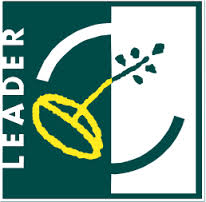 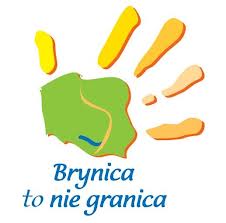 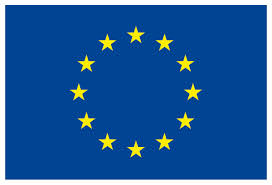 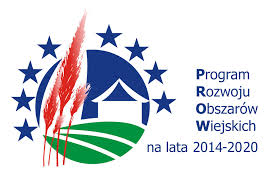 „Europejski Fundusz Rolny na Rzecz Rozwoju Obszarów Wiejskich: Europa inwestująca w obszary wiejskie.”Projekt współfinansowany ze środków Unii Europejskiej w ramach działania 19. Wsparcie dla rozwoju lokalnego w ramach inicjatywy LEADER objętego PROW na lata 2014-2020”.Załącznik do Uchwały Nr …… Walnego Zebrania Członków Lokalnej Grupy Działania „Brynica to nie granica” 
z dnia ….2020 r.KRYTERIA WYBORU GRANTOBIORCÓW WRAZ Z PROCEDURĄ USTALANIA LUB ZMIANY KRYTERIÓW W RAMACH LOKALNEJ STRATEGII ROZWOJU LOKALNEJ GRUPY DZIAŁANIA „BRYNICA TO NIE GRANICA”
LOKALNE KRYTERIA WYBORULokalne kryteria wyboru operacji uwzględniają wymogi określone w PROW na lata 2014-2020 
oraz RPO WSL na lata 2014-2020. Kryteria wypracowane zostały podczas trzydniowych warsztatów wyjazdowych dla Członków LGD, w których uczestniczyło ponad 50 osób. Tam także wypracowane zostały podstawowe elementy monitoringu i ewaluacji realizacji Strategii, które znalazły zastosowanie także w procedurze zmiany kryteriów wyboru. Zapisy dotyczące propozycji kryteriów opierały 
się o analizę obszaru LGD a także powiązane zostały z przyjętymi celami i wskaźnikami. Wszystkie opracowane kryteria wyboru operacji są mierzalne i adekwatne do analizy SWOT, czyli do analizy lokalnych potrzeb obszaru objętego niniejszym opracowaniem oraz zakresu możliwej do otrzymania pomocy. Kryteria jakościowe (Innowacyjność, Związanie projektu z poprawą jakości życia mieszkańców na terenach wiejskich) zawierają szczegółowy opis wskazujący wymagania konieczne do ich spełnienia a kryteria mierzalne zawierają jasny opis warunkujący otrzymanie określonej liczby punktów. Percepcja i zastosowanie przyjętych rozwiązań (przyznawana punktacja, opis kryteriów, warunki ich osiągnięcia) nie budzą wątpliwości, co zostało omówione i skonsultowane w czasie warsztatów wyjazdowych. Kryteria zostały następnie upublicznione na stronie LGD z jednoczesnym zaproszeniem partnerów LGD do ich konsultowania i wnoszenia uwag i zastrzeżeń. W toku tak przeprowadzonego wyboru ustalone zostały następujące kryteria wyboru: Doświadczenie wnioskodawcy; Kwalifikacje i zasoby wnioskodawcy; Innowacyjność projektu; Projekty związane z turystyką; Wysokość wnioskowanej pomocy; Miejsce realizacji projektu; Projekt związany z poprawą jakości życia mieszkańców na terenach wiejskich; Liczba nowych miejsc pracy utworzonych w wyniku realizacji projektu w sektorze usług; Zdolność wnioskodawcy do zapewnienia finansowania projektu; Poziom zaangażowania społeczności lokalnej; Zasięg oddziaływania projektu; Projekt skierowany do grup defaworyzowanych, Konsultacja wniosku o dofinansowanie operacji z biurem LGD, Okres realizacji operacji do jednego roku od dnia zawarcia umowy o dofinansowanie. Innowacyjność zdefiniowana została jako działanie oryginalne w skali lokalnej – tj.: - wykorzystujące nie praktykowane dotąd lokalnie rozwiązania technologiczne czy zastosowane materiały, - planowane innowacyjne, dotąd nie wdrażane lokalnie procesy społeczne, rozwiązania organizacyjne, innowacyjne metody rozwiązania problemów,- rozwiązania wykorzystujące lokalne zasoby i lokalny potencjał.Wszystkie opracowane lokalne kryteria wyboru operacji są mierzalne, adekwatne do analizy SWOT lub mierzalne i adekwatne. Zgodnie z dobrą praktyką i wymogami określonymi w dokumentach opisujących sposób wdrażania LSR powszechnym i obowiązującym mechanizmem stosowania lokalnych kryteriów oceny w LGD „Brynica to nie granica” jest mechanizm stosowania tych samych kryteriów w całym procesie wyboru w ramach danego naboru. Weryfikacji poddane zostaną Karta oceny zadania wg. lokalnych kryteriów wyboru (Wzór  nr 16) złożone przez oceniających te projekty Członków Rady. Ponadto przed procesem oceny wniosków o dofinansowanie operacji pod kątem zgodności z LSR  oraz według kryteriów wyboru zawartych w LSR Członkowie Rady zostaną poinstruowani o zakresach stosowanych kryteriów w ramach realizacji poszczególnych celów ogólnych zawartych w LSR. Takie działanie zawarte zostało w procedurach wyboru operacji.Każdy projekt złożony w ramach danego konkursu aby otrzymać dofinansowanie musi uzyskać  w wyniku oceny  Rady minimum 14 punktów wg kryteriów wyznaczonych dla celu ogólnego 3Poniżej przedstawiono zestawienie opisujące wszystkie kryteria wyboru operacji a następnie przypisano poszczególne kryteria do celów ogólnych wynikających z analizy SWOT. ZESTAWIENIE LOKALNYCH KRYTERIÓW WYBORU WRAZ Z PRZYPISANIEM ICH DO CELU OGÓLNEGO 3W RAMACH KTÓREGO REALIZOWANE BĘDĄ OPERACJE GRANTOWEPROCEDURA ZMIANY KRYTERIÓWZgodnie z „Zasadami realizacji instrumentu Rozwój lokalny kierowany przez społeczność”, propozycja kryteriów wyboru operacji opracowana przez LGD będzie podlegać ocenie komisji wybierającej w trakcie konkursu na wybór LSR, a ich każdorazowa zmiana będzie wymagała akceptacji SW.W związku z powyższym LSR przewidziało skonsultowaną w ramach partycypacyjnego uczestnictwa lokalnej społeczności w kształtowaniu treści i założeń LSR ścieżkę zmiany lokalnych kryteriów.Zmiany kryteriów dokonuje Walne Zebranie Członków na wniosek Rady LGD, Zarządu lub 
co najmniej ½ członków Lokalnej Grupy Działania „Brynica to nie granica”.Uprawnieni zgłaszają pisemną propozycję zmian wraz ze szczegółowym uzasadnieniem do Zarządu LGD. Propozycje zmian rozpatrywane są na najbliższym Walnym Zebraniu Członków.W przypadku wprowadzenia zmiany lokalnych kryteriów wyboru będą one obowiązywać 
dla konkursów ogłoszonych po dniu zatwierdzenia zmian.Konieczność zmian lokalnych kryteriów wyboru wynikać powinna z procesu monitoringu i ewaluacji wdrażanej LSR. Kroki postępowania w związku z odnotowanymi problemami korzystania z lokalnych kryteriów ocen sprowadzają się do oceny rozbieżności pomiędzy założeniami a osiągniętymi rezultatami (problemy ze stosowaniem kryteriów, utrudniony wybór beneficjentów), poszukiwaniem 
i określeniem przyczyn zaistniałej sytuacji (kryteria zbyt ogólne, niedookreślone, zbyt powszechne), określeniem sposobu i instrumentów interwencji (zmiana kryteriów), prezentacja propozycji na forum Walnego Zebrania Członków, oraz przeprowadzenie działań naprawczych (akceptacja Zarządu Województwa, decyzja Walnego Zebrania Członków i wdrożenie zmienionych kryteriów).CEL OGÓLNYKryterium lokalneKryterium lokalneOpis / potencjalne oddziaływaniePunktacjaCel ogólny 3Wzmocnienie kapitału społecznego w kształtowaniu i rozwoju obszaru LGD1Doświadczenie wnioskodawcyPreferuje wnioskodawców doświadczonych w obszarach, których dotyczą projekty, zapewniających sprawną i z dużym prawdopodobieństwem skuteczną realizację projektów. Wymagane jest doświadczenie Wnioskodawcy w pozyskiwaniu i realizacji projektów o podobnym zakresie do operacji, finansowanych ze źródeł zewnętrznych, co zostanie potwierdzone np. umową o dofinansowanie projektu, sprawozdaniem z realizacji projektu.zrealizowane projekty o zakresie podobnym do operacji , które mogą być realizowane w ramach działań przewidzianych w LSR-brak doświadczenia        - 0 pkt-jeden projekt                 - 1 pkt-dwa projekty                  - 2 pkt-powyżej 2 projektów       - 3 pktCel ogólny 3Wzmocnienie kapitału społecznego w kształtowaniu i rozwoju obszaru LGD2Innowacyjność projektuPreferuje operacje innowacyjne, oryginalne w skali lokalnej – tj.: 
- wykorzystujące nie praktykowane dotąd lokalnie rozwiązania technologiczne czy zastosowane  materiały, - planowane innowacyjne, dotąd nie wdrażane lokalnie procesy społeczne, rozwiązania organizacyjne, innowacyjne metody rozwiązania problemów,- rozwiązania wykorzystujące lokalne zasoby i lokalny potencjał. projekt nie zawierający elementów innowacyjnych - 0 pkt- projekt posiadający charakter innowacyjny w skali jednej gminy, leżącej w obszarze LSR – 3 pkt -projekt posiadający charakter innowacyjny w skali całego obszaru LGD - 5 pkt Punkty zostaną przyznane jeżeli stwierdzone zostanie istnienie innowacji  - czyli produktu, procesu, metody, rozwiązania, wdrożenia. Zalicza się tu w/w elementy, które są oryginalne (nie występujące dotąd). 3Miejsce realizacji projektu Preferuje projekty zależnie od liczby mieszkańców danej miejscowości na zasadzie im mniejsza miejscowość tym więcej punktów .-miejscowość powyżej  5000 mieszkańców -  0pkt -miejscowość od 3001 do 5000 mieszkańców - 2pkt- miejscowość do 3000 mieszkańców – 3pkt4Poziom zaangażowania społeczności lokalnejPreferowane projekty realizowane w większej liczbie miejscowości. Kryterium preferuje także współpracę miedzy mieszkańcami (podmiotami/organizacjami) różnych miejscowości. Współpraca musi być potwierdzona umową/listem intencyjnym/ porozumieniem współpracy, dołączonym do wniosku o przyznanie pomocy i musi obejmować minimum okres jej realizacji lub okres trwałości.-beneficjent realizuje projekt samodzielnie - 0 pkt-projekt realizowany z jednym partnerem 
- 3 pkt-projekt realizowany  z więcej niż  jednym partnerem - 5 pkt5Zasięg oddziaływania projektuPreferowane projekty realizowane w większej liczbie miejscowości. Kryterium preferuje także współpracę miedzy mieszkańcami miejscowości.-projekt realizowany w jednej miejscowości - 1 pkt-projekt realizowany w więcej niż jednej miejscowości  - 2 pkt6Projekt skierowany do grup defaworyzowanych*Preferowane projekty skierowane/realizowane do/przez grupy defaworyzowane  określone w LSR tj. osoby bezrobotne, młodzież, osoby starsze a także niepełnosprawniPreferowane projekty skierowane/realizowane do/przez osoby/osobę z grupy defaworyzowanej.Zgodnie z LSR wskazuje się cztery takie grupy:- osoby bezrobotne;- młodzież – osoby do ukończenia 25 roku życia;- osoby starsze – osoby, które ukończyły 50 rok życia;- osoby niepełnosprawne.- projekt realizowany dla grup defaworyzowanych projekt realizowany dla osoby/osób z grupy defaworyzowanej – 2 pkt- projekt realizowany przez osobę z grupy defaworyzowanej - 2 pkt- projekt nie jest skierowany/realizowany do/przez grupy defaworyzowane – 0 pkt7Konsultacja wniosku o dofinansowanie operacji z biurem LGDPreferuje operacje, których kompletne wnioski o dofinansowanie wraz z niezbędnymi załącznikami wskazanymi we wniosku oraz w ogłoszeniu o konkursie, zostały osobiście skonsultowane przez wnioskodawcę lub jego przedstawiciela w biurze LGD z uprawnionym pracownikiem LGD, na minimum 5 dni- wniosek złożono bez konsultacji w biurze LGD – 0pkt- wniosek został skonsultowany w biurze LGD przed jego złożeniem – 2pkt8Okres realizacji operacji do jednego roku od dnia zawarcia umowy o dofinansowanie Preferuje operacje które od dnia podpisania umowy o dofinansowanie trwają do jednego roku.- operacja trwająca powyżej 12 miesięcy od dnia podpisania umowy – 0pkt- operacją trwająca do 12 miesięcy od dnia podpisania umowy – 4pktProjekt może uzyskać maksimum 28 pkt. Wymagane minimum wynosi 14 pktProjekt może uzyskać maksimum 28 pkt. Wymagane minimum wynosi 14 pktProjekt może uzyskać maksimum 28 pkt. Wymagane minimum wynosi 14 pktProjekt może uzyskać maksimum 28 pkt. Wymagane minimum wynosi 14 pktProjekt może uzyskać maksimum 28 pkt. Wymagane minimum wynosi 14 pkt*W przypadku kryterium nr 6 sumuje się punkty w zależności od spełnionych przez Wnioskodawcę warunków*W przypadku kryterium nr 6 sumuje się punkty w zależności od spełnionych przez Wnioskodawcę warunków*W przypadku kryterium nr 6 sumuje się punkty w zależności od spełnionych przez Wnioskodawcę warunków*W przypadku kryterium nr 6 sumuje się punkty w zależności od spełnionych przez Wnioskodawcę warunków*W przypadku kryterium nr 6 sumuje się punkty w zależności od spełnionych przez Wnioskodawcę warunków